BAŞKENT ÜNİVERSİTESİ EĞİTİM BİLİMLERİ ENSTİTÜSÜ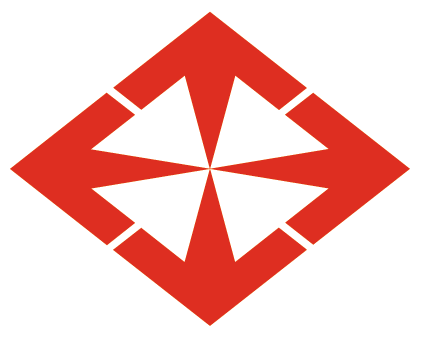 TEZSİZ YÜKSEK LİSANS DÖNEM PROJESİ DEĞERLENDİRME FORMUDoküman No: EG-E-FRM-06Revizyon No : Revizyon Tarihi:Sayfa Sayısı : 1/1Uygulama Tarihi : 23.01.2017ÖĞRENCİ BİLGİLERİÖĞRENCİ BİLGİLERİADI SOYADINUMARASIANABİLİM DALIDANIŞMANIDERS DURUMU                  TAMAMLANDI                       TAMAMLANMADIDÖNEM PROJESİNİN ADISUNUM TARİHİ……….. / ………… / 20…………………………………………….Anabilim Dalı Başkanlığı’na,Yukarıda adı soyadı verilen tezsiz yüksek lisans öğrencisi dönem projesini sunmuş olup, değerlendirme sonucu aşağıda verilmiştir.           BAŞARILI ( ÖĞRENCİ MEZUN OLABİLİR)           BAŞARISIZ (ÖĞRENCİ MEZUN OLAMAZ)       …………………………………….                              ………………………….                  ………………………….             Proje Danışmanı                                              Üye                                              Üye……………………………………….Anabilim Dalı Başkanlığı’na,Yukarıda adı soyadı verilen tezsiz yüksek lisans öğrencisi dönem projesini sunmuş olup, değerlendirme sonucu aşağıda verilmiştir.           BAŞARILI ( ÖĞRENCİ MEZUN OLABİLİR)           BAŞARISIZ (ÖĞRENCİ MEZUN OLAMAZ)       …………………………………….                              ………………………….                  ………………………….             Proje Danışmanı                                              Üye                                              ÜyeEĞİTİM BİLİMLERİ ENSTİTÜSÜ MÜDÜRLÜĞÜ’NEAnabilim Dalımız Tezsiz Yüksek Lisans öğrencisi ………………………………………… Dönem Projesini sunmuş olup, değerlendirme sonucu yukarıdaki gibidir.Bilgilerinize arz ederim.                                                                                                  Anabilim Dalı Başkanı                                                                                                 (Unvan Ad Soyad İmza)EĞİTİM BİLİMLERİ ENSTİTÜSÜ MÜDÜRLÜĞÜ’NEAnabilim Dalımız Tezsiz Yüksek Lisans öğrencisi ………………………………………… Dönem Projesini sunmuş olup, değerlendirme sonucu yukarıdaki gibidir.Bilgilerinize arz ederim.                                                                                                  Anabilim Dalı Başkanı                                                                                                 (Unvan Ad Soyad İmza)Bu form, biri Anabilim Dalı Başkanlığına, diğeri Enstitüye gönderilmek üzere iki kopya doldurulacaktır.Bu form, biri Anabilim Dalı Başkanlığına, diğeri Enstitüye gönderilmek üzere iki kopya doldurulacaktır.